提醒的話：1. 請同學詳細填寫，這樣老師較好做統整，學弟妹也較清楚你提供的意見，謝謝！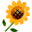 2. 甄選學校、科系請填全名；甄選方式與過程內容書寫不夠請續寫背面。         3. 可直接上輔導處網站https://sites.google.com/a/yphs.tw/yphsc/「甄選入學」區下載本表格，    以電子檔郵寄至yphs316@gmail.com信箱，感謝你！　　　　　              甄選學校甄選學校元智大學元智大學元智大學元智大學甄選學系甄選學系光電工程學系光電工程學系學生學測分數國英數社自總■大學個人申請□科技校院申請入學□軍事校院■大學個人申請□科技校院申請入學□軍事校院■大學個人申請□科技校院申請入學□軍事校院■正取□備取    名□未錄取 ■正取□備取    名□未錄取 學測分數1291391255■大學個人申請□科技校院申請入學□軍事校院■大學個人申請□科技校院申請入學□軍事校院■大學個人申請□科技校院申請入學□軍事校院■正取□備取    名□未錄取 ■正取□備取    名□未錄取 甄選方式與過程■面試佔(  15  %) 一、形式：（教授：學生）人數=（ 3：5），方式：    團體面試，按順序回答問題            團體面試及認識本系二、題目：教授A：自我介紹1分鐘。教授B（外國教授）：對於元智大學以英文教學，你有什麼看法？■審查資料佔(  35  %)   或  □術科實作佔(      %)  或  □筆試佔(     %)□其他佔(      %)請註明其他方式，如：小論文 ■面試佔(  15  %) 一、形式：（教授：學生）人數=（ 3：5），方式：    團體面試，按順序回答問題            團體面試及認識本系二、題目：教授A：自我介紹1分鐘。教授B（外國教授）：對於元智大學以英文教學，你有什麼看法？■審查資料佔(  35  %)   或  □術科實作佔(      %)  或  □筆試佔(     %)□其他佔(      %)請註明其他方式，如：小論文 ■面試佔(  15  %) 一、形式：（教授：學生）人數=（ 3：5），方式：    團體面試，按順序回答問題            團體面試及認識本系二、題目：教授A：自我介紹1分鐘。教授B（外國教授）：對於元智大學以英文教學，你有什麼看法？■審查資料佔(  35  %)   或  □術科實作佔(      %)  或  □筆試佔(     %)□其他佔(      %)請註明其他方式，如：小論文 ■面試佔(  15  %) 一、形式：（教授：學生）人數=（ 3：5），方式：    團體面試，按順序回答問題            團體面試及認識本系二、題目：教授A：自我介紹1分鐘。教授B（外國教授）：對於元智大學以英文教學，你有什麼看法？■審查資料佔(  35  %)   或  □術科實作佔(      %)  或  □筆試佔(     %)□其他佔(      %)請註明其他方式，如：小論文 ■面試佔(  15  %) 一、形式：（教授：學生）人數=（ 3：5），方式：    團體面試，按順序回答問題            團體面試及認識本系二、題目：教授A：自我介紹1分鐘。教授B（外國教授）：對於元智大學以英文教學，你有什麼看法？■審查資料佔(  35  %)   或  □術科實作佔(      %)  或  □筆試佔(     %)□其他佔(      %)請註明其他方式，如：小論文 ■面試佔(  15  %) 一、形式：（教授：學生）人數=（ 3：5），方式：    團體面試，按順序回答問題            團體面試及認識本系二、題目：教授A：自我介紹1分鐘。教授B（外國教授）：對於元智大學以英文教學，你有什麼看法？■審查資料佔(  35  %)   或  □術科實作佔(      %)  或  □筆試佔(     %)□其他佔(      %)請註明其他方式，如：小論文 ■面試佔(  15  %) 一、形式：（教授：學生）人數=（ 3：5），方式：    團體面試，按順序回答問題            團體面試及認識本系二、題目：教授A：自我介紹1分鐘。教授B（外國教授）：對於元智大學以英文教學，你有什麼看法？■審查資料佔(  35  %)   或  □術科實作佔(      %)  或  □筆試佔(     %)□其他佔(      %)請註明其他方式，如：小論文 ■面試佔(  15  %) 一、形式：（教授：學生）人數=（ 3：5），方式：    團體面試，按順序回答問題            團體面試及認識本系二、題目：教授A：自我介紹1分鐘。教授B（外國教授）：對於元智大學以英文教學，你有什麼看法？■審查資料佔(  35  %)   或  □術科實作佔(      %)  或  □筆試佔(     %)□其他佔(      %)請註明其他方式，如：小論文 ■面試佔(  15  %) 一、形式：（教授：學生）人數=（ 3：5），方式：    團體面試，按順序回答問題            團體面試及認識本系二、題目：教授A：自我介紹1分鐘。教授B（外國教授）：對於元智大學以英文教學，你有什麼看法？■審查資料佔(  35  %)   或  □術科實作佔(      %)  或  □筆試佔(     %)□其他佔(      %)請註明其他方式，如：小論文 ■面試佔(  15  %) 一、形式：（教授：學生）人數=（ 3：5），方式：    團體面試，按順序回答問題            團體面試及認識本系二、題目：教授A：自我介紹1分鐘。教授B（外國教授）：對於元智大學以英文教學，你有什麼看法？■審查資料佔(  35  %)   或  □術科實作佔(      %)  或  □筆試佔(     %)□其他佔(      %)請註明其他方式，如：小論文 ■面試佔(  15  %) 一、形式：（教授：學生）人數=（ 3：5），方式：    團體面試，按順序回答問題            團體面試及認識本系二、題目：教授A：自我介紹1分鐘。教授B（外國教授）：對於元智大學以英文教學，你有什麼看法？■審查資料佔(  35  %)   或  □術科實作佔(      %)  或  □筆試佔(     %)□其他佔(      %)請註明其他方式，如：小論文 心得與建議◎備審資料製作建議：  面試題目看不出教授對備審的重視程度，但建議多附上一些證書來吸引教授對你的注意。◎整體準備方向與建議： 自我介紹要流利，內容要能吸引教授，結尾可以多提來這個系的原因以及未來的野心。◎備審資料製作建議：  面試題目看不出教授對備審的重視程度，但建議多附上一些證書來吸引教授對你的注意。◎整體準備方向與建議： 自我介紹要流利，內容要能吸引教授，結尾可以多提來這個系的原因以及未來的野心。◎備審資料製作建議：  面試題目看不出教授對備審的重視程度，但建議多附上一些證書來吸引教授對你的注意。◎整體準備方向與建議： 自我介紹要流利，內容要能吸引教授，結尾可以多提來這個系的原因以及未來的野心。◎備審資料製作建議：  面試題目看不出教授對備審的重視程度，但建議多附上一些證書來吸引教授對你的注意。◎整體準備方向與建議： 自我介紹要流利，內容要能吸引教授，結尾可以多提來這個系的原因以及未來的野心。◎備審資料製作建議：  面試題目看不出教授對備審的重視程度，但建議多附上一些證書來吸引教授對你的注意。◎整體準備方向與建議： 自我介紹要流利，內容要能吸引教授，結尾可以多提來這個系的原因以及未來的野心。◎備審資料製作建議：  面試題目看不出教授對備審的重視程度，但建議多附上一些證書來吸引教授對你的注意。◎整體準備方向與建議： 自我介紹要流利，內容要能吸引教授，結尾可以多提來這個系的原因以及未來的野心。◎備審資料製作建議：  面試題目看不出教授對備審的重視程度，但建議多附上一些證書來吸引教授對你的注意。◎整體準備方向與建議： 自我介紹要流利，內容要能吸引教授，結尾可以多提來這個系的原因以及未來的野心。◎備審資料製作建議：  面試題目看不出教授對備審的重視程度，但建議多附上一些證書來吸引教授對你的注意。◎整體準備方向與建議： 自我介紹要流利，內容要能吸引教授，結尾可以多提來這個系的原因以及未來的野心。◎備審資料製作建議：  面試題目看不出教授對備審的重視程度，但建議多附上一些證書來吸引教授對你的注意。◎整體準備方向與建議： 自我介紹要流利，內容要能吸引教授，結尾可以多提來這個系的原因以及未來的野心。◎備審資料製作建議：  面試題目看不出教授對備審的重視程度，但建議多附上一些證書來吸引教授對你的注意。◎整體準備方向與建議： 自我介紹要流利，內容要能吸引教授，結尾可以多提來這個系的原因以及未來的野心。◎備審資料製作建議：  面試題目看不出教授對備審的重視程度，但建議多附上一些證書來吸引教授對你的注意。◎整體準備方向與建議： 自我介紹要流利，內容要能吸引教授，結尾可以多提來這個系的原因以及未來的野心。E-mail手機